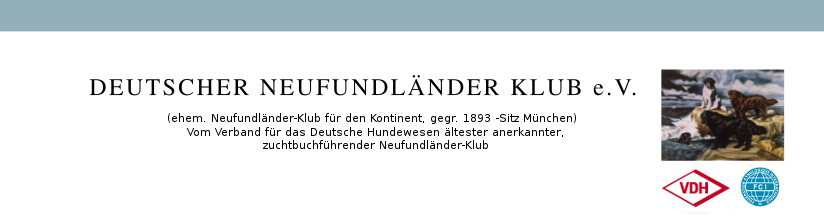 Anhang zur Zuchtmitteilung vom _________________									       DatumAntrag auf künstliche Besamunggemäß Pkt. 4.1.7. Zuchtordnung:mindestens 7 Tage vor dem beabsichtigten Besamungstermin zu stellenauf natürlichem Weg ist bereits am ………………………  eine Deckung erfolgtIch beantrage die Genehmigung zur künstlichen Besamung mit dem Sperma folgendes/r Rüden:Die Besamung ist durch den Tierarzt / Deckrüdenbesitzer / Deckmeister zu bescheinigen.V22.05.2022Zuchtbuchstelle:Rosemarie WeidleRotkehlchenweg 5,70734 FellbachTel. 0711 580504zuchtbuchstelle@dnk-ev.deRichterobfrau:Ilona KroosBramkamp, 4249076 OsnabrückTel: 0541 128448Fax: 0541-35741959richterobfrau@dnk-ev.deHauptzuchtwart:Peter LudesAm Mühlweg 3 66507 ReifenbergTel: 069375 1621  hauptzuchtwart@dnk-ev.deZwingername :Züchter :Hündin :ZBNr. :Chip-Nr. :Wurfdatum :Rüde :ZBNr. :Chip-Nr. :Wurfdatum :Ort, Datum  Unterschrift des ZüchtersOrt, Datum  UnterschriftTierarzt / Deckrüdenbesitzer / DeckmeisterOrt, Datum  Genehmigt - UnterschriftHauptzuchtwart